TOPLANTI TARİHİ		: 09-13 NİSAN 2018 (YOL HARİÇ)OTEL			: LİMAK ATLANTİS DELUXE OTEL BELEK ANTALYA GİRİŞ TARİHİ		: 08 NİSAN 2018 PAZAR  (ODALARA GİRİŞLER SAAT 14:00 İTİBARİYLE OLACAKTIR)		ÇIKIŞ TARİHİ		: 14 NİSAN 2018 CUMARTESİ  (ODALARDAN ÇIKIŞLAR SAAT 12:00 İTİBARİYLE OLACAKTIR)KONAKLAMA ŞEKLİ	: ALKOLSÜZ HERŞEY DÂHİLTüm odalarımız 2 kişiliktir.TEK KİŞİLİK ODA FİYATI: 148 00 TL - İKİ KİŞİLİK ODA KİŞİ BAŞI FİYATI: 97,00 TL               EĞİTİM PAKET PROGRAM OLUP ÖDEMELER GİRİŞTE ALINACAKTIR. (Paket Program Uygulamasında Otelden Erken Tarihli çıkışlarda da Paket Ücreti Alınır)Sezon imkânları dâhilinde oda sayısının yetersizliğinden dolayı misafir, eş ve çocuk katılımı mümkün değildir.Havaalanı-Otogar-Otel transferleri firmamız tarafından yapılacaktır.					TRANSFER SAATLERİNİ BİLDİRMEYEN KATILIMCILARIN TRANSFERLERİ YAPILMAYACAKTIR.Transfer saati formlara uygun olacak şekilde düzenlenip katılımcılara bilgi verilecektir.TRANSFER ÜCRETİ: 60,00 TL (çift yön)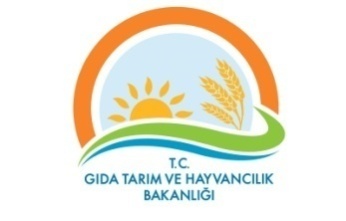                                     T.C.   GIDA TARIM VE HAYVANCILIK BAKANLIĞI         BİLGİ İŞLEM DAİRESİ BAŞKANLIĞI                                                                   EBYS – OTOBAN SİSTEMİ EĞİTİMİ                                                                   EBYS – OTOBAN SİSTEMİ EĞİTİMİ                                                                   EBYS – OTOBAN SİSTEMİ EĞİTİMİ                                                                   EBYS – OTOBAN SİSTEMİ EĞİTİMİKATILIMCI BİLGİLERİKATILIMCI BİLGİLERİKATILIMCI BİLGİLERİKATILIMCI BİLGİLERİKATILIMCI BİLGİLERİADI / SOYADI:T.C. KİMLİK NO: ÇALIŞTIĞI BİRİM VE UNVAN:TELEFON(GSM):MAİL ADRESİ:MAİL ADRESİ:Oda Tercihi (tek veya çift kişilik)Tek Kişilik    OdaTek Kişilik    OdaÇift Kişilik  Oda                           Çift Kişilik  Oda                           KURUM İÇİ Varsa Konaklama Yapmak İstediğiniz Katılımcı İsmi Geliş Saati ve YeriGeliş Saati ve YeriOTOBÜS VARIŞ Tarihi ve SaatiOTOBÜS VARIŞ Tarihi ve SaatiOTOBÜS VARIŞ Tarihi ve SaatiOTOBÜS VARIŞ Tarihi ve SaatiDönüş Saati ve YeriDönüş Saati ve YeriOTOBÜS HAREKET Tarihi ve Saati  OTOBÜS HAREKET Tarihi ve Saati  OTOBÜS HAREKET Tarihi ve Saati  OTOBÜS HAREKET Tarihi ve Saati  LÜTFEN BU FORMU AŞAGIDAKİ MAİL ADRESİNE İLETİNİZ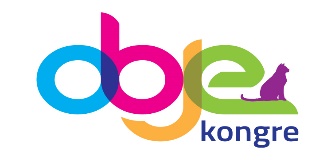 TEL: 0(312) 474 0 290FAX: 0(312) 474 0 291info@objekongre.comTEL: 0(312) 474 0 290FAX: 0(312) 474 0 291PROJE SORUMLULARI: TEL: 0(312) 474 0 290FAX: 0(312) 474 0 291Melek YALIN:    0539 692 01 52Ayşim BİLİR :    0533 719 14 78TEL: 0(312) 474 0 290FAX: 0(312) 474 0 291